<Summary>□ The Ministry of Agriculture, Food and Rural Affairs (Minister Kim HyunSoo, hereinafter, 'MAFRA') has revealed the prohibition of import for poultry (chicken, duck, bird, etc) and poultry meat from Denmark and France as of November 17 (Tuesday) as the governments of these two countries announced the outbreaks of HPAI (Highly Pathogenic Aviation Influenza) at the poultry farms.❍ The government of Denmark confirmed HPAI (H5N8 type) at a farm* for broiler breeder hen located in Randers City at the Jutland of central region and announced the preventive measure of disposition and destruction.    * It is a farm that has been raising about 25,000 hens, which is scheduled to destroy all of them.❍ The government of France confirmed HPAI (H5N8 type) at one sales store* of poultry located in the northern region of Haute-Corse City at the south Corsica Island and announced the preventive measure of disposition and destruction. * The sales store is scheduled to destroy about 2 to 3 hundred ducks and chickens they have been raising.❍ In addition, a netizen said, "Since the change of minister, the MAFRA’s ads have improved a great deal.” ❍ The combined number of views have reached 189,000 on Facebook and YouTube in four days since launching the video ad campaign. In particular, the video has been well received on TVCF (www.tvcf.co.kr), a specialized website for advertisements.□ The targets to take action for the present import prohibition are ▲ live poultry (pet birds and wild birds included) ▲ poultry chicks ▲ poultry eggs, edible eggs and ▲ poultry meat and poultry products of chicken and ducks.❍ Currently, there is no quantity of poultry and poultry meat imported from Denmark and France to be in quarantine.□ The MAFRA, as the highly pathogenic AI has been continuously confirmed in several regions of the world such as Netherlands (10.30.), the U.K (11.3.) and Japan (11.6.) to result in a high risk of the entry of virus through import poultry and poultry meat,❍ has announced that they will implement the precision test of AI virus on live poultry and poultry meat in importation and reinforce the collection of and analysis on the information about the outbreak of overseas livestock disease.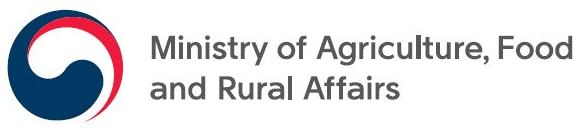 Press ReleaseRelease from the morning of November 17, 2020Release from the morning of November 17, 2020Manager Chang JaeHong in Department of Quarantine Policy (044-201-2071), Official Lee JaeMyung (2075) / Provided: November, 17 (Total 2 copies)Manager Chang JaeHong in Department of Quarantine Policy (044-201-2071), Official Lee JaeMyung (2075) / Provided: November, 17 (Total 2 copies)Due to the Outbreak of Highly Pathogenic AI, Prohibition of Import for Poultry and Poultry Meat from Denmark and FranceDue to the Outbreak of Highly Pathogenic AI, Prohibition of Import for Poultry and Poultry Meat from Denmark and France□ Due to the outbreak of highly pathogenic aviation influenza (HPAI and H5N8) at the poultry farms in Denmark and France, the Ministry of Agriculture, Food and Rural Affairs has prohibited (11.17) the import of poultry and poultry meat from these countries.○ (Promotion methods) TV(SBS), online publicity via the official MAFRA homepage, Facebook, and YouTube channel (November 16 – December 31).○ As highly pathogenic AI has been recently confirmed in Europe and Japan continuously, the Ministry of Agriculture, Food and Rural Affairs has announced the reinforcement of the fast collection of and analysis on overseas information along with the precision test on AI in import poultry and birds.